Ενότητα:  Ήχος                                                                                                Τάξη: Στ’ Ερωτήσεις: 1. Γράψτε ένα παράδειγμα σε κάθε περίπτωση: έναν δυνατό ήχο: ………………………έναν αδύνατο ήχο:  ………………………έναν ψηλό ήχο: ………………………έναν χαμηλό ήχο: ………………………δύο ήχους με διαφορετική χροιά: ………………………   ………………………2. Στο σύνδεσμο που ακολουθεί, θα βρείτε μια προσομοίωση του ήχου που παράγει το πιάνο: http://virtualpiano.net/.  Χρησιμοποιήστε την, για να παράγετε ψηλούς και χαμηλούς ήχους. 3. Μια ομάδα παιδιών θέλει να διερευνήσει το πιο κάτω ερώτημα: «Το είδος του υγρού σε μια μπουκάλα επηρεάζει το ύψος του ήχου που θα ακουστεί αν κτυπήσουμε με ένα κουταλάκι στο στόμιο του μπουκαλιού;»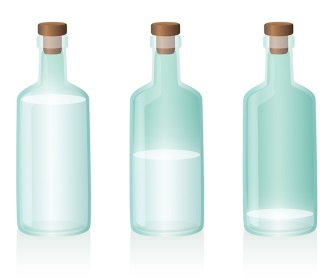 Τα παιδιά έχουν στη διάθεσή τους ένα γυάλινο μπουκάλι, νερό, λάδι και οινόπνευμα. Συμπληρώστε τον πιο κάτω πίνακα, ώστε να τους βοηθήσετε να οργανώσουν το πείραμά τους. Παράγοντας που αλλάζουμεΠαράγοντες που κρατούμε σταθερούςΠαράγοντας που μετρούμε/παρατηρούμεΤο είδος του υγρού μέσα το μπουκάλι